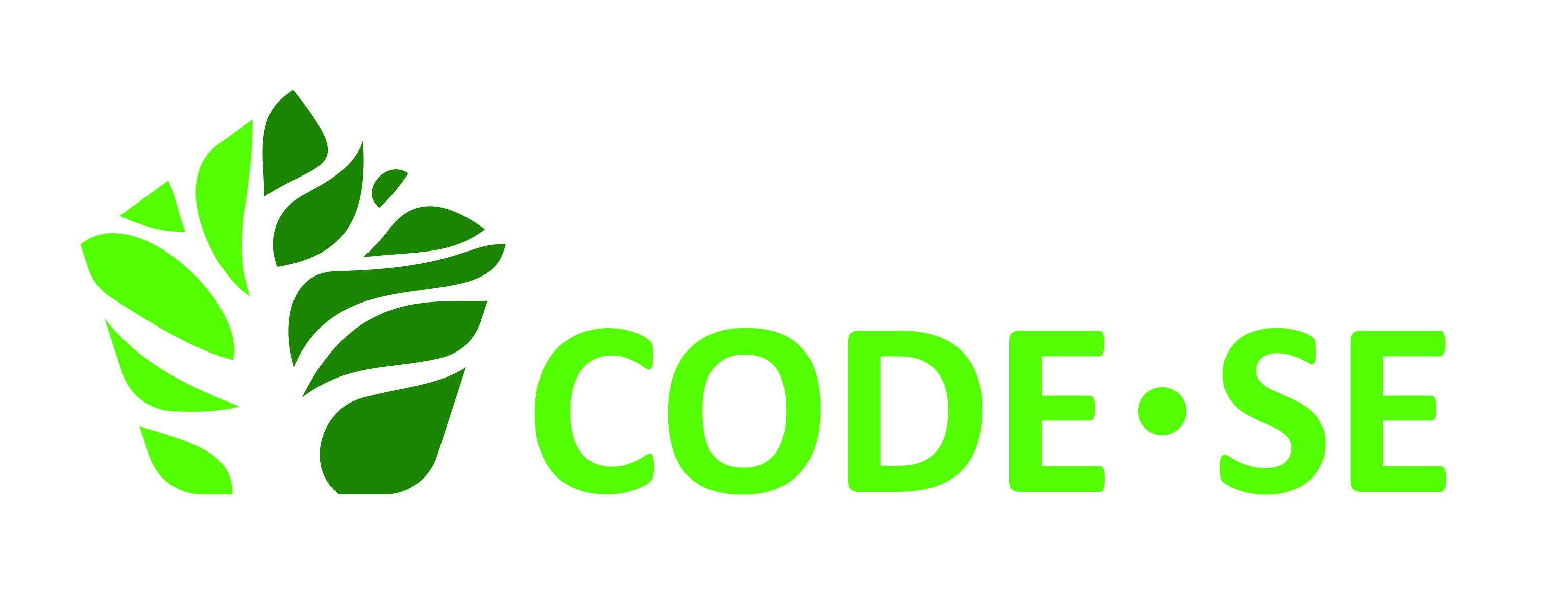 Սոցիալական ձեռնարկատիրության խորացված առցանց դասընթացԴիմումի և գրանցման թերթիկԱնուն, ազգանունԱնուն, ազգանունԱնուն, ազգանունԱնուն, ազգանունԱնուն, ազգանուն Բնակության հասցենՍեռՀեռախոսահամար, էլ. հասցեԾննդյան ամսաթիվԿազմակերպության/խմբի/անհատի տվյալներԿազմակերպության/խմբի/անհատի տվյալներԿազմակերպության/խմբի/անհատի տվյալներԿազմակերպության, խմբի/անհատի անվանումԿազմակերպության, խմբի/անհատի գտնվելու հասցեՎեբ կայք, ֆեյսբուքյան էջԴուք և ուսուցողական ծրագիրըԽնդրում ենք հակիրճ ներկայացնել, թե ինչու եք որոշել մասնակցել այս ուսուցողական դասընթացին: Ի՞նչ հիմնական հարցերի պատասխաններ եք ակնկալում ստանալ ուսուցողական ծրագրի շրջանակներում:Ինչպե՞ս եք ուզում օգտագործել այստեղ ստացվելիք գիտելիքները Ձեր համայնքում առկա սոցիալական խնդիրերը լուծելու համար:  Ունե՞ք արդյոք ձեռնարկատիրական նախաձեռնությունների գաղափարներ:Սոցիալական ձեռնարկատիրության հետ կապված մեր կազմակերպությունն իրականացնում է բազմաթիվ այլ ծրագրեր, մշակում ուսուցողական նյութեր և թեմատիկ ձեռնարկներ, կազմակերպում տարբեր միջոցառումներ, ուստի եթե Դուք ցանկություն ունեք պարբերաբար տեղեկացվելու դրանց մասին, նշեք համապատասխան վանդակը:Սոցիալական ձեռնարկատիրության հետ կապված մեր կազմակերպությունն իրականացնում է բազմաթիվ այլ ծրագրեր, մշակում ուսուցողական նյութեր և թեմատիկ ձեռնարկներ, կազմակերպում տարբեր միջոցառումներ, ուստի եթե Դուք ցանկություն ունեք պարբերաբար տեղեկացվելու դրանց մասին, նշեք համապատասխան վանդակը: Այո, ես ցանկանում եմ ստանալ     տեղեկատվություն և նորություններՈչ, չէի ցանկանա հավելյալ տեղեկատվություն ստանալ